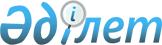 2010-2012 жылдарға арналған Ақтөбе қаласының бюджеті туралы
					
			Күшін жойған
			
			
		
					Ақтөбе облысы Ақтөбе қалалық мәслихатының 2009 жылғы 24 желтоқсандағы № 211 шешімі. Ақтөбе облысы Ақтөбе қаласының Әділет басқармасында 2010 жылдың 21 қаңтарда № 3-1-126 тіркелді. Күші жойылды - Ақтөбе облысы Ақтөбе қалалық мәслихатының 2011 жылғы 28 қаңтардағы № 327 шешімімен      Ескерту. Күші жойылды - Ақтөбе облысы Ақтөбе қалалық мәслихатының 2011.01.28 № 327 Шешімімен.       

«Қазақстан Республикасындағы жергілікті мемлекеттік басқару және өзін-өзі басқару туралы» Қазақстан Республикасының 2001 жылғы 23 қаңтардағы № 148 Заңының 6 бабына, Қазақстан Республикасының 2008 жылғы 4 желтоқсандағы № 95 Бюджеттік кодексінің 9 бабының 2 тармағына және «2010-2012 жылдарға арналған облыстық бюджет туралы» Ақтөбе облыстық мәслихатының 2009 жылғы 21 желтоқсандағы № 232 шешіміне сәйкес, Ақтөбе қалалық мәслихаты ШЕШІМ ЕТТІ:



      1. 2010 - 2012 жылдарға арналған Ақтөбе қаласының бюджеті 1, 2және 3 қосымшаларға сәйкес, тиісінше, соның ішінде 2010 жылға келесі көлемде бекітілсін:

      1) кірістер                   –  25 851 317 мың теңге,

      оның ішінде:

      салықтық түсімдер бойынша     –  10 396 268 мың теңге;

      салықтық емес түсімдер бойынша –    656 471 мың теңге;

      негізгі капиталды сатудан

      түсетін түсімдер бойынша      –   1 715 000 мың теңге;

      трансферттер түсімдері бойынша – 13 083 578 мың теңге;      2) шығындар                   –  24 911 534 мың теңге;      3) таза бюджеттік кредит беру –               0 теңге,

      оның ішінде:

      бюджеттік кредиттер           –               0 теңге;

      бюджеттік кредиттерді өтеу    –               0 теңге;      4) қаржы активтерімен жасалатын 

      операциялар бойынша сальдо    –      90 800 мың теңге,

      оның ішінде:

      қаржы активтерін сатып алу    –      90 800 мың теңге;

      мемлекеттің қаржы активтерін

      сатудан түсетін түсімдер      –               0 теңге;      5) бюджет профицитi           –     848 983 мың теңге;      6) бюджет профицитiн пайдалану – -  848 983 мың теңге.

      Ескерту. 1 тармаққа өзгерту енгізілді - Ақтөбе облысы Ақтөбе қалалық мәслихатының 2010.02.17 № 235; 2010.04.16 № 246; 2010.07.28 № 264; 2010.10.22 № 296 (2010.01.01 бастап қолданысқа енгізіледі) Шешімдерімен.

      2. Қазақстан Республикасы Бюджеттік кодексінің 52 бабына сәйкес, 1 тармағының 1, 2 тармақшаларда қаралғандарды қоспағанда, түсімдер Ақтөбе қаласының бюджеті кірісіне толық есептелсін.

      3. Ақтөбе облыстық мәслихатының «2010-2012 жылдарға арналған облыстық бюджет туралы» шешімімен салықтар түсімдерінің жалпы сомасы Ақтөбе қаласына мынадай мөлшерде бөлінуі белгіленгені еске алынсын:

      1) төлем көзінен салық салынатын табыстардан ұсталатын жеке табыс салығы бойынша 22 пайыз;

      2) әлеуметтік салық бойынша 22 пайыз;

      3) төлем көзінен салық салынбайтын табыстардан ұсталатын жеке табыс салығы бойынша, қызметін біржолғы талон бойынша жүзеге асыратын жеке тұлғалардан алынатын жеке табыс салығы бойынша, төлем көзінен салық салынатын шетелдік азаматтар табыстарынан ұсталатын жеке табыс салығы бойынша, төлем көзінен салық салынбайтын шетелдік азаматтар табыстарынан ұсталатын жеке табыс салығы бойынша түсімдер Ақтөбе қаласының бюджетіне толығымен есептеледі.

      4. «2010 - 2012 жылдарға арналған республикалық бюджеті туралы» Қазақстан Республикасы Заңының 5 бабына сәйкес, жұмыс берушілер еңбекке уақытша жарамсыздығы, жүктілігі мен босануы бойынша, бала туған кезде, жерлеуге есептеген, Мемлекеттік әлеуметтік сақтандыру қорынан төленіп келген жәрдемақы сомаларының аталған қорға аударымдардың есептелген сомаларынан асып түсуі нәтижесінде 1998 жылғы 31 желтоқсандағы жағдай бойынша құралған теріс сальдо ай сайын жалақы корының 4 проценті шегінде әлеуметтік салық төлеу есебіне жатқызылады.

      5. «2010 - 2012 жылдарға арналған республикалық бюджет туралы» Қазақстан Республикасы Заңының 9 бабына сәйкес:

      2010 жылғы 1 қаңтардан бастап:

      1) жалақының ең төменгі мөлшері – 14 952 теңге;

      2) Қазақстан Республикасының заңнамасына сәйкес жәрдемақыларды және өзге де әлеуметтік төлемдерді есептеу үшін, сондай-ақ айыппұл санкцияларын, салықтар және басқа да төлемдерді қолдану үшін айлық есептік көрсеткіш – 1 413 теңге;

      3) базалық әлеуметтік төлемдердің мөлшерін есептеу үшін ең төменгі күнкөріс деңгейінің шамасы – 14 952 теңге болып белгіленгені басшылыққа және еске алынсын.

      6. 2010 жылға арналған Ақтөбе қаласының бюджетіне республикалық бюджеттен мынадай мөлшерлерде ағымдағы нысаналы трансферттер түскені ескерілсін:

      131 227 мың теңге жаңадан іске қосылатын білім беру объектілерін ұстауға;

      26 269 мың теңге мектепке дейінгі білім беру ұйымдарын, орта, техникалық және кәсіптік, орта білімнен кейінгі білім беру ұйымдарын, біліктілік арттыру институттарын «Өзін-өзі тану» пәні бойынша оқу материалдарымен қамтамасыз етуге;

      5 000 мың теңге медициналық-әлеуметтік мекемелерде тамақтану нормаларын ұлғайтуға;

      19 478 мың теңге ең төменгі күнкөріс деңгейі мөлшерінің өсуіне байланысты мемлекеттік атаулы әлеуметтік көмек пен 18 жасқа дейінгі балаларға ай сайынғы мемлекеттік жәрдемақы төлеуге;

      121 718 мың теңге Ұлы Отан соғысындағы Жеңістің 65 жылдығына орай Ұлы Отан соғысының қатысушылары мен мүгедектеріне, сондай-ақ оларға теңестірілген, оның ішінде майдандағы армия құрамына кірмеген, 1941 жылғы 22 маусымнан бастап 1945 жылғы 3 қыркүйек аралығындағы кезеңде әскери бөлімшелерде, мекемелерде, әскери-оқу орындарында әскери қызметтен өткен, запасқа босатылған (отставка), «1941-1945 ж.ж. Ұлы Отан соғысында Германияны жеңгенi үшiн» медалімен немесе «Жапонияны жеңгені үшін» медалімен марапатталған әскери қызметшілерге, Ұлы Отан соғысы жылдарында тылда кемінде алты ай жұмыс істеген (қызметте болған) адамдарға біржолғы материалдық көмек төлеуге;

      2 718 мың теңге Ұлы Отан соғысындағы Жеңістің 65 жылдығына орай Ұлы Отан соғысының қатысушылары мен мүгедектеріне Тәуелсіз Мемлекеттер Достастығы елдері бойынша, Қазақстан Республикасының аумағы бойынша жол жүруін, сондай-ақ оларға және олармен бірге жүретін адамдарға Мәскеу, Астана қалаларында мерекелік іс-шараларға қатысуы үшін тамақтануына, тұруына, жол жүруіне арналған шығыстарын төлеуді қамтамасыз етуге;

      6 458 мың теңге ветеринария саласындағы жергілікті атқарушы органдардың бөлімшелерін ұстауға;

      13 280 мың теңге эпизоотияға қарсы іс-шараларды жүргізуге;

      мектепке дейінгі білім беру ұйымдарында мемлекеттік білім беру тапсырысын іске асыруға – 149 921 мың теңге.

      Ағымдағы нысаналы трансферттердің көрсетілген сомаларын бөлу қала әкімдігінің қаулысы негізінде айқындалады.

      Ескерту. 6 тармаққа өзгерту енгізілді - Ақтөбе облысы Ақтөбе қалалық мәслихатының 2010.02.17 № 235; 2010.04.16 № 246; 2010.07.28 № 264; 2010.10.22 № 296 (2010.01.01 бастап қолданысқа енгізіледі) Шешімдерімен.

      7. 2010 жылға арналған Ақтөбе қаласының бюджетіне республикалық бюджеттен өңірлік жұмыспен қамту және кадрларды қайта даярлау стратегиясын іске асыруға 1 789 688 мың теңге сомасында нысаналы трансферттер түскені ескерілсін, оның ішінде:

      тұрғындарды жұмыспен қамтамасыз етуге – 3 357 951 мың теңге;

      әлеуметтік жұмыс орындарын және жастар тәжірибесі бағдарламасын кеңейтуге – 170 600 мың теңге.

      Аталған сомаларды бөлу қала әкімдігінің қаулысы негізінде айқындалады.

      Ескерту. 7 тармаққа өзгерту енгізілді - Ақтөбе облысы Ақтөбе қалалық мәслихатының 2010.07.28 № 264; 2010.10.22 № 296 (2010.01.01 бастап қолданысқа енгізіледі) Шешімдерімен.

      8. 2010 жылға арналған Ақтөбе қаласының бюджетіне республикалық бюджеттен ағымдағы нысаналы трансферттер түскені ескерілсін:

      Қазақстан Республикасында білім беруді дамытудың 2005 - 2010 жылдарға арналған мемлекеттік бағдарламасын іске асыруға 68 910 мың теңге сомасында, оның ішінде:

      негізгі орта және жалпы орта білім беретін мемлекеттік мекемелердегі биология кабинеттерін оқу жабдығымен жарақтандыруға – 24 570 мың теңге;

      бастауыш, негізгі орта және жалпы орта білім беретін мемлекеттік мекемелерде лингафондық және мультимедиялық кабинеттер құруға – 44 312 мың теңге.

      Аталған ағымдағы нысаналы трансферттердің сомаларын бөлу қала әкімдігінің қаулысы негізінде айқындалады.

      Ескерту. 8 тармаққа өзгерту енгізілді - Ақтөбе облысы Ақтөбе қалалық мәслихатының 2010.10.22 № 296 (2010.01.01 бастап қолданысқа енгізіледі) Шешімімен.

      9. 2010 жылға арналған Ақтөбе қаласының бюджетіне республикалық бюджеттен нысаналы даму трансферттері түскені ескерілсін:

      Қазақстан Республикасында 2008 - 2010 жылдарға арналған тұрғын үй құрылысының мемлекеттік бағдарламасын іске асыруға 1 320 936 мың теңге сомасында, оның ішінде:

      мемлекеттік коммуналдық тұрғын үй қорының тұрғын үйін салуға және (немесе) сатып алуға – 320 936 мың теңге;

      инженерлік-коммуникациялық инфрақұрылымды дамытуға, абаттандыруға және (немесе) сатып алуға – 1 000 000 мың теңге.

      Аталған нысаналы даму трансферттерінің сомаларын бөлу қала әкімдігінің қаулысы негізінде айқындалады.

      10. 2010 жылға арналған Ақтөбе қаласының бюджетіне Қазақстан Республикасында тұрғын үй құрылысының 2008 - 2010 жылдарға арналған мемлекеттiк бағдарламасын iске асыру шеңберінде Қазақстан Республикасының Үкіметі айқындайтын тәртіппен сыйақының (мүдденiң) нөлдiк ставкасы бойынша тұрғын үй салуға және (немесе) сатып алуға кредит беруге 471 000 мың теңге сомасында республикалық бюджеттен нысаналы даму трансферттері түскені ескерілсін.

      11. 2010 жылға арналған Ақтөбе қаласының бюджетіне республикалық бюджеттен нысаналы даму трансферттері түскені ескерілсін:

      инженерлік-коммуникациялық инфрақұрылымды дамытуға, абаттандыруға және (немесе) сатып алуға – 2 345 000 мың теңге;

      жылу энергетикалық жүйесін дамытуға – 850 000 мың теңге;

      жаңа білім беру объектілерін салуға – 453 449 мың теңге.

      Аталған нысаналы даму трансферттерінің сомаларын бөлу қала әкімдігінің қаулысы негізінде айқындалады.

      Ескерту. 11 тармаққа өзгерту енгізілді - Ақтөбе облысы Ақтөбе қалалық мәслихатының 2010.04.16 № 246; 2010.10.22 № 296 (2010.01.01 бастап қолданысқа енгізіледі) Шешімдерімен.

      12. 2010 жылға арналған Ақтөбе қаласының бюджетіне облыстық бюджеттен нысаналы ағымдағы және даму трансферттері түскені ескерілсін, оның ішінде:

      180 000 мың теңге «Балапан» Мемлекеттік бағдарламасын іске асыруға;

      1-4 сынып оқушыларын ыстық тамақпен қамтамасыз етуге – 181 666 мың теңге;

      білім беру және мәдениет объектілерін өрт дабыл қаққышымен және өрт сөндіру құралдарымен жарақтандыруға – 7 512 мың теңге;

      мемлекеттік коммуналдық тұрғын үй қорының тұрғын үйін салуға және (немесе) сатып алуға – 200 000 мың теңге;

      сумен жабдықтау және су бұрғыш жүйесінің жұмыс жасауына – 360  000 мың теңге;

      коммуналдық меншіктегі жылу желілерін пайдалануды ұйымдастыруға – 100 000 мың теңге;

      қалалар мен елді мекендерді абаттандыруды дамытуға – 444 498 мың теңге;

      мәдениет объектілерін дамытуға – 1 055 144 мың теңге;

      азаматтардың жекелеген санаттарын тұрғын үймен қамтамасыз етуге – 148 658 мың теңге;

      Ұлы Отан соғысының қатысушылары мен мүгедектеріне, Ұлы Отан соғысына қатысушылары мен мүгедектеріне теңестірілген тұлғаларға және Ұлы Отан соғысы жылдары тылда еңбек еткен тұлғаларға Ұлы Отан соғысындағы Жеңістің 65 жылдығына орай біржолғы материалдық көмек төлеуге – 51 988 мың теңге;

      білім беру ұйымдарын күтіп ұстауға және материалдық - техникалық жарақтандыруға – 102 200 мың теңге;

      мәдениет ұйымдарын күтіп ұстауға және материалдық-техникалық жарақтандыруға – 124 000 мың теңге;

      білім объектілерін жаңартуға және салуға – 160 000 мың теңге;

      бюджет саласының қызметкерлеріне еңбек ақы төлеуге – 246 454 мың теңге;

      «Ауылдың гүлденуі – Қазақстанның гүлденуі» облыстық жастар марафон-эстафетасын жүргізуге – 127 212 мың теңге;

      елді мекендерді абаттандыруға – 70 400 мың теңге;

      алынып тасталды - Ақтөбе облысы Ақтөбе қалалық мәслихатының 2010.10.22 № 296 (2010.01.01 бастап қолданысқа енгізіледі) Шешімімен.

      жолдарды жөндеуге – 70 000 мың теңге.

      Аталған трансферттер сомалары қала әкімдігінің қаулысы негізінде айқындалады.

      Ескерту. 12 тармаққа өзгерту енгізілді - Ақтөбе облысы Ақтөбе қалалық мәслихатының 2010.02.17 № 235; 2010.04.16 № 246; 2010.07.28 № 264; 2010.10.22 № 296 (2010.01.01 бастап қолданысқа енгізіледі) Шешімдерімен.

      13. 2010 жылға арналған Ақтөбе қаласының бюджетіне өңірлік жұмыспен қамту және кадрларды қайта даярлау стратегиясын іске асыруға 401 159 мың теңге сомасында облыстық бюджеттен нысаналы трансферттер қаралғаны ескерілсін, оның ішінде:

      тұрғындарды жұмыспен қамтамасыз етуге – 401 159 мың теңге;

      Аталған сомаларды бөлу қала әкімдігінің қаулысы негізінде айқындалады.

      14. Ақтөбе қаласының жергілікті атқарушы органының 2010 жылға арналған резерві 77 000 мың теңге сомасында бекітілсін.

      15. 2010 жылға арналған Ақтөбе қаласының бюджетін атқару процесінде секвестрлеуге жатпайтын қалалық бюджеттік бағдарламалардың тізбесі 4 қосымшаға сәйкес бекітілсін.

      16. Осы шешім 2010 жылғы 1 қаңтардан бастап қолданысқа енгізіледі.         Қалалық мәслихат          Қалалық мәслихаттың

      сессиясының төрағасы               хатшысы         М. Сәрсембаев                С. Шынтасова      

Ақтөбе қалалық мәслихатының

2009 жылғы 24 желтоқсандағы № 211

шешіміне 1 қосымша 2010 жылға арналған Ақтөбе қаласының нақтыланған бюджеті      Ескерту. 1 қосымша жаңа редакцияда - Ақтөбе облысы Ақтөбе қалалық мәслихатының 2010.10.22 № 296 (2010.01.01 бастап қолданысқа енгізіледі) Шешімімен.

Ақтөбе қалалық мәслихатының

2009 жылғы 24 желтоқсандағы № 211

шешіміне 2 қосымша 2011 жылға арналған Ақтөбе қаласының бюджеті

Ақтөбе қалалық мәслихатының

2009 жылғы 24 желтоқсандағы № 211

шешіміне 3 қосымша 2012 жылға арналған Ақтөбе қаласының бюджеті

Ақтөбе қалалық мәслихатының

2009 жылғы 24 желтоқсандағы

№ 211 шешіміне 4 қосымша 2010-2012 жылдарға арналған қалалық бюджетті атқару процесінде секвестрлеуге жатпайтын қалалық бюджеттік бағдарламалардың ТІЗБЕСІ

 
					© 2012. Қазақстан Республикасы Әділет министрлігінің «Қазақстан Республикасының Заңнама және құқықтық ақпарат институты» ШЖҚ РМК
				СанатыСанатыСанатыСанатыСомасы (мың теңге)
СыныбыСыныбыСыныбыІшкі сыныбыІшкі сыныбыКірістер атаулары1
2
3
4
5
I. КІРІСТЕР258513171
САЛЫҚТЫҚ ТҮСІМДЕР1039626801
Табыс салығы30690132Жеке табыс салығы306901303
Әлеуметтік салық14239281Әлеуметтік салық142392804
Меншікке салынатын салықтар32573301Мүлікке салынатын салықтар21746403Жер салығы3207504Көлік құралдарына салынатын салық7606005Бірыңғай жер салығы134005
Тауарларға, жұмыстарға және қызметтерге салынатын ішкі салықтар22203402Акциздер17742003Табиғи және басқа ресурстарды пайдаланғаны үшін түсетін түсімдер1468404Кәсіпкерлік және кәсіби қызметті жүргізгені үшін алынатын алымдар2245005Ойын бизнесіне салық7480008
Заңдық мәнді іс-әрекеттерді жасағаны және (немесе) оған уәкілеттігі бар мемлекеттік органдар немесе лауазымды адамдар құжаттар бергені үшін алынатын міндетті төлемдер 4256571Мемлекеттік баж 4256572
САЛЫҚТЫҚ ЕМЕС ТҮСІМДЕР65647101
Мемлекеттік меншіктен түсетін кірістер 676265Мемлекет меншігіндегі мүлікті жалға беруден түсетін кірістер6762604
Мемлекеттік бюджеттен қаржыландырылатын, сондай-ақ ҚР Ұлттық Банкінің бюджетінен (шығыстар сметасынан) ұсталатын және қаржыландырылатын мемлекеттік мекемелер салатын айыппұлдар, өсімпұлдар, санкциялар, өндіріп алулар5487451Мұнай секторы ұйымдарынан түсетін түсімдерді қоспағанда, мемлекеттік бюджеттен қаржыландырылатын, сондай-ақ Қазақстан Республикасы Ұлттық Банкінің бюджетінен (шығыстар сметасынан) ұсталатын және қаржыландырылатын мемлекеттік мекемелер салатын айыппұлдар, өсімпұлдар, санкциялар, өндіріп алулар54874506
Басқа да салықтық емес түсімдер401001Басқа да салықтық емес түсімдер401003
НЕГІЗГІ КАПИТАЛДЫ САТУДАН ТҮСЕТІН ТҮСІМДЕР171500001
Мемлекеттік мекемелерге бекітілген мемлекеттік мүлікті сату 15150001Мемлекеттік мекемелерге бекітілген мемлекеттік мүлікті сату151500003
Жерді және материалдық емес активтерді сату 2000001Жерді сату2000004
ТРАНСФЕРТТЕРДІҢ ТҮСІМДЕРІ1308357802
Мемлекеттік басқарудың жоғары тұрған органдарынан түсетін трансферттер13083578
2Облыстық бюджеттен түсетін трансферттер13083578Функционалдық топФункционалдық топФункционалдық топФункционалдық топФункционалдық топСомасы, мың теңгеКіші функцияКіші функцияКіші функцияКіші функцияСомасы, мың теңгеБюджеттік бағдарламалардың әкiмшiсiБюджеттік бағдарламалардың әкiмшiсiБюджеттік бағдарламалардың әкiмшiсiСомасы, мың теңгеБағдарламаБағдарламаСомасы, мың теңгеАтауыСомасы, мың теңгеII. Шығындар24911534,001Жалпы сипаттағы мемлекеттік қызметтер439683,81Мемлекеттік басқарудың жалпы функцияларын орындайтын өкілді, атқарушы және басқа органдар313600,8112Аудан (облыстық маңызы бар қала) мәслихатының аппараты61367,0001Аудан (облыстық маңызы бар қала) мәслихатының қызметін қамтамасыз ету жөніндегі қызметтер59497,0004Мемлекеттік органдарды материалдық-техникалық жарақтандыру1870,0122Аудан (облыстық маңызы бар қала) әкімінің аппараты252233,8001Аудан (облыстық маңызы бар қала) әкімінің қызметін қамтамасыз ету жөніндегі қызметтер218792,0003Мемлекеттік органдардың ғимараттарын, үй-жайлары және құрылыстарын күрделі жөндеу 15910,8004Мемлекеттік органдарды материалдық-техникалық жарақтандыру17531,02Қаржылық қызмет59900,0452Ауданның (облыстық маңызы бар қаланың) қаржы бөлімі59900,0001Аудандық бюджетті орындау және коммуналдық меншікті (облыстық маңызы бар қала) саласындағы мемлекеттік саясатты іске асыру жөніндегі қызметтер42579,0003Салық салу мақсатында мүлікті бағалауды жүргізу2746,0011Коммуналдық меншікке түскен мүлікті есепке алу, сақтау, бағалау және сату12776,0019Мемлекеттік органдарды материалдық-техникалық жарақтандыру1799,05Жоспарлау және статистикалық қызмет 66183,0453Ауданның (облыстық маңызы бар қаланың) экономика және бюджеттік жоспарлау бөлімі66183,0001Экономикалық саясатты, мемлекеттік жоспарлау жүйесін қалыптастыру және дамыту және ауданды (облыстық маңызы бар қаланы) басқару саласындағы мемлекеттік саясатты іске асыру жөніндегі қызметтер66183,002Қорғаныс18821,41Әскери мұқтаждар16529,0122Аудан (облыстық маңызы бар қала) әкімінің аппараты16529,0005Жалпыға бірдей әскери міндетті атқару шеңберіндегі іс-шаралар16529,02Төтенше жағдайлар жөнiндегi жұмыстарды ұйымдастыру2292,4122Аудан (облыстық маңызы бар қала) әкімінің аппараты2292,4006Аудан (облыстық маңызы бар қала) ауқымындағы төтенше жағдайлардың алдын алу және оларды жою980,0007Аудандық (қалалық) ауқымдағы дала өрттерінің, сондай-ақ мемлекеттік өртке қарсы қызмет органдары құрылмаған елді мекендерде өрттердің алдын алу және оларды сөндіру жөніндегі іс-шаралар1312,403Қоғамдық тәртіп, қауіпсіздік, құқықтық, сот, қылмыстық-атқару қызметі160652,01Құқық қорғау қызметі160652,0458Ауданның (облыстық маңызы бар қаланың) тұрғын-үй коммуналдық шаруашылығы, жолаушылар көлігі және автомобиль жолдары бөлімі160652,0021Елдi мекендерде жол жүрісі қауiпсiздiгін қамтамасыз ету160652,004Білім беру8945374,01Мектепке дейінгі тәрбие және оқыту1519846,0464Ауданның (облыстық маңызы бар қаланың) білім бөлімі1519846,0009Мектепке дейінгі тәрбие ұйымдарының қызметін қамтамасыз ету1519846,02Бастауыш, негізгі орта және жалпы орта білім беру5478370,0464Ауданның (облыстық маңызы бар қаланың) білім бөлімі5478370,0003Жалпы білім беру5108877,0006Балаларға қосымша білім беру369493,09Білім беру саласындағы өзге де қызметтер1947158,0464Ауданның (облыстық маңызы бар қаланың) білім бөлімі1244308,0001Жергілікті деңгейде білім беру саласындағы мемлекеттік саясатты іске асыру жөніндегі қызметтер25666,0005Ауданның (облыстық маңызы бар қаланың) мемлекеттік білім беру мекемелер үшін оқулықтар мен оқу-әдістемелік кешендерді сатып алу және жеткізу47385,0007Аудандық (қалалық) ауқымдағы мектеп олимпиадаларын және мектептен тыс іс-шараларды өткізу 20787,0011Өңірлік жұмыспен қамту және кадрларды қайта даярлау стратегиясын іске асыру шеңберінде білім беру объектілерін күрделі, ағымды жөндеу1150200,0013Мемлекеттік органдарды материалдық-техникалық жарақтандыру270,0467Ауданның (облыстық маңызы бар қаланың) құрылыс бөлімі702850,0037Білім беру объектілерін салу және реконструкциялау702850,006Әлеуметтік көмек және әлеуметтік қамсыздандыру1259344,02Әлеуметтік көмек1195865,0451Ауданның (облыстық маңызы бар қаланың) жұмыспен қамту және әлеуметтік бағдарламалар бөлімі1195865,0002Еңбекпен қамту бағдарламасы228684,0005Мемлекеттік атаулы әлеуметтік көмек17274,0006Тұрғын үй көмегі11200,0007Жергілікті өкілетті органдардың шешімі бойынша мұқтаж азаматтардың жекелеген топтарына әлеуметтік көмек518140,0008Ішкі әскерлер мен мерзімді қызметтегі әскери қызметкерлерді әлеуметтік қолдау4666,00091999 жылдың 26 шілдесінде «Отан», «Даңқ» ордендерімен марапатталған, «Халық Қаһарманы» атағын және республиканың құрметті атақтарын алған азаматтарды әлеуметтік қолдау112,0010Үйден тәрбиеленіп оқытылатын мүгедек балаларды материалдық қамтамасыз ету1035,0013Белгіленген тұрғылықты жері жоқ тұлғаларды әлеуметтік бейімдеу35594,0014Мұқтаж азаматтарға үйде әлеуметтік көмек көрсету86908,001618 жасқа дейінгі балаларға мемлекеттік жәрдемақылар72425,0017Мүгедектерді оңалту жеке бағдарламасына сәйкес, мұқтаж мүгедектерді міндетті гигиеналық құралдарымен қамтамасыз етуге және ымдау тілі мамандарының, жеке көмекшілердің қызмет көрсету43403,0019Ұлы Отан соғысындағы Жеңістің 65 жылдығына орай Ұлы Отан соғысының қатысушылары мен мүгедектеріне Тәуелсіз Мемлекеттер Достастығы елдері бойынша, Қазақстан Республикасының аумағы бойынша жол жүруін, сондай-ақ оларға және олармен бірге жүретін адамдарға Мәскеу, Астана қалаларында мерекелік іс-шараларға қатысуы үшін тамақтануына, тұруына, жол жүруіне арналған шығыстарын төлеуді қамтамасыз ету2718,0020Ұлы Отан соғысындағы Жеңістің 65 жылдығына орай Ұлы Отан соғысының қатысушылары мен мүгедектеріне, сондай-ақ оларға теңестірілген, оның ішінде майдандағы армия құрамына кірмеген, 1941 жылғы 22 маусымнан бастап 1945 жылғы 3 қыркүйек аралығындағы кезеңде әскери бөлімшелерде, мекемелерде, әскери-оқу орындарында әскери қызметтен өткен, запасқа босатылған (отставка), «1941-1945 жж. Ұлы Отан соғысында Германияны жеңгенi үшiн» медалімен немесе «Жапонияны жеңгені үшін» медалімен марапатталған әскери қызметшілерге, Ұлы Отан соғысы жылдарында тылда кемінде алты ай жұмыс істеген (қызметте болған) адамдарға біржолғы материалдық көмек төлеу173706,09Әлеуметтік көмек және әлеуметтік қамтамасыз ету салаларындағы өзге де қызметтер63479,0451Ауданның (облыстық маңызы бар қаланың) жұмыспен қамту және әлеуметтік бағдарламалар бөлімі63479,0001Жергілікті деңгейде халық үшін әлеуметтік бағдарламаларды жұмыспен қамтуды қамтамасыз етуді іске асыру саласындағы мемлекеттік саясатты іске асыру жөніндегі қызметтер 58289,0011Жәрдемақыларды және басқа да әлеуметтік төлемдерді есептеу, төлеу мен жеткізу бойынша қызметтерге ақы төлеу2890,0012Ақпараттық жүйелер құру500,0022Мемлекеттік органдарды материалдық-техникалық жарақтандыру1800,007Тұрғын үй -коммуналдық шаруашылық8331431,51Тұрғын үй шаруашылығы4662762,0458Ауданның (облыстық маңызы бар қаланың) тұрғын-үй коммуналдық шаруашылығы, жолаушылар көлігі және автомобиль жолдары бөлімі165382,0003Мемлекеттік тұрғын үй қорының сақталуын ұйымдастыру14912,0004Азаматтардың жекелеген санаттарын тұрғын үймен қамтамасыз ету148858,0031Кондоминиум объектісіне техникалық паспорттар дайындау1612,0467Ауданның (облыстық маңызы бар қаланың) құрылыс бөлімі4497380,0003Мемлекеттік коммуналдық тұрғын үй қорының тұрғын үй құрылысы және (немесе) сатып алу520936,0004Инженерлік коммуникациялық инфрақұрылымды дамыту, жайластыру және (немесе) сатып алу3449569,0019Тұрғын үй салу 526875,02Коммуналдық шаруашылық2098612,0458Ауданның (облыстық маңызы бар қаланың) тұрғын-үй коммуналдық шаруашылығы, жолаушылар көлігі және автомобиль жолдары бөлімі2098612,0012Сумен жабдықтау және су бөлу жүйесінің қызмет етуі 381368,0026Ауданның (облыстық маңызы бар қаланың) коммуналдық меншігіндегі жылу жүйелерін қолдануды ұйымдастыру100000,0027Ауданның (облыстық маңызы бар қаланың) коммуналдық меншігіндегі газ жүйелерін қолдануды ұйымдастыру1472,0029Сумен жабдықтау жүйесін дамыту9800,0030Өңірлік жұмыспен қамту және кадрларды қайта даярлау стратегиясын іске асыру шеңберінде инженерлік коммуникациялық инфрақұрылымды жөндеу және елді-мекендерді көркейту1605972,03Елді-мекендерді көркейту1570057,5458Ауданның (облыстық маңызы бар қаланың) тұрғын-үй коммуналдық шаруашылығы, жолаушылар көлігі және автомобиль жолдары бөлімі1125559,5015Елді мекендердегі көшелерді жарықтандыру234064,0016Елді мекендердің санитариясын қамтамасыз ету349403,0017Жерлеу орындарын күтіп-ұстау және туысы жоқтарды жерлеу14975,0018Елді мекендерді абаттандыру және көгалдандыру 527117,5467Ауданның (облыстық маңызы бар қаланың) құрылыс бөлімі444498,0007Қаланы және елді мекендерді көркейтуді дамыту444498,008Мәдениет, спорт, туризм және ақпараттық кеңістік1638478,91Мәдениет саласындағы қызмет1448104,6455Ауданның (облыстық маңызы бар қаланың) мәдениет және тілдерді дамыту бөлімі362960,6003Мәдени-демалыс жұмысын қолдау362960,6467Ауданның (облыстық маңызы бар қаланың) құрылыс бөлімі1085144,0011Мәдениет объектілерін дамыту1085144,02Спорт 90704,0465Ауданның (облыстық маңызы бар қаланың) дене шынықтыру және спорт бөлімі90704,0006Аудандық (облыстық маңызы бар қалалық) деңгейде спорттық жарыстар өткізу70704,0007Әртүрлі спорт түрлері бойынша аудан (облыстық маңызы бар қала) құрама командаларының мүшелерін дайындау және олардың облыстық спорт жарыстарына қатысуы20000,03Ақпараттық кеңістік55438,9455Ауданның (облыстық маңызы бар қаланың) мәдениет және тілдерді дамыту бөлімі37029,4006Аудандық (қалалық) кітапханалардың жұмыс істеуі33902,4007Мемлекеттік тілді және Қазақстан халықтарының басқа да тілдерін дамыту3127,0456Ауданның (облыстық маңызы бар қаланың) ішкі саясат бөлімі18409,5002Газеттер мен журналдар арқылы мемлекеттік ақпараттық саясат жүргізу жөніндегі қызметтер7673,5005Телерадио хабарларын тарату арқылы мемлекеттік ақпараттық саясатты жүргізу жөніндегі қызметтер10736,09Мәдениет, спорт, туризм және ақпараттық кеңістікті ұйымдастыру жөніндегі өзге де қызметтер44231,4455Ауданның (облыстық маңызы бар қаланың) мәдениет және тілдерді дамыту бөлімі12391,0001Жергілікті деңгейде тілдерді және мәдениетті дамыту саласындағы мемлекеттік саясатты іске асыру жөніндегі қызметтер11971,0011Мемлекеттік органдарды материалдық-техникалық жарақтандыру420,0456Ауданның (облыстық маңызы бар қаланың) ішкі саясат бөлімі21436,4001Жергілікті деңгейде ақпарат, мемлекеттілікті нығайту және азаматтардың әлеуметтік сенімділігін қалыптастыру саласында мемлекеттік саясатты іске асыру жөніндегі қызметтер14267,0003Жастар саясаты саласындағы өңірлік бағдарламаларды іске асыру6769,4007Мемлекеттік органдарды материалдық-техникалық жарақтандыру400,0465Ауданның (облыстық маңызы бар қаланың) дене шынықтыру және спорт бөлімі10404,0001Жергілікті деңгейде дене шынықтыру және спорт саласындағы мемлекеттік саясатты іске асыру жөніндегі қызметтер10139,0008Мемлекеттік органдарды материалдық-техникалық жарақтандыру265,009Отын-энергетика кешенi және жер қойнауын пайдалану850000,09Отын-энергетика кешені және жер қойнауын пайдалану саласындағы өзге де қызметтер850000,0467Ауданның (облыстық маңызы бар қаланың) құрылыс бөлімі850000,0009Жылу-энергетикалық жүйені дамыту850000,010Ауыл, су, орман, балық шаруашылығы, ерекше қорғалатын табиғи аумақтар, қоршаған ортаны және жануарлар дүниесін қорғау, жер қатынастары190344,01Ауыл шаруашылығы139052,0462Ауданның (облыстық маңызы бар қаланың) ауыл шаруашылығы бөлімі11472,0001Жергілікті деңгейде ауыл шаруашылығы саласындағы мемлекеттік саясатты іске асыру жөніндегі қызметтер 11270,0007Мемлекеттік органдарды материалдық-техникалық жарақтандыру202,0467Ауданның (облыстық маңызы бар қаланың) құрылыс бөлімі103500,0010Ауыл шаруашылығы объектілерін дамыту103500,0473Ауданның (облыстық маңызы бар қаланың) ветеринария бөлімі24080,0001Жергілікті деңгейде ветеринария саласындағы мемлекеттік саясатты іске асыру жөніндегі қызметтер5428,0004Мемлекеттік органдарды материалдық-техникалық жарақтандыру1030,0005Мал көмінділерінің (биотермиялық шұңқырлардың) жұмыс істеуін қамтамасыз ету1668,0006Ауру жануарларды санитарлық союды ұйымдастыру2154,0007Қаңғыбас иттер мен мысықтарды аулауды және жоюды ұйымдастыру13500,0008Алып қойылатын және жойылатын ауру жануарлардың, жануарлардан алынатын өнімдер мен шикізаттың құнын иелеріне өтеу300,06Жер қатынастары38012,0463Ауданның (облыстық маңызы бар қаланың) жер қатынастары бөлімі38012,0001Аудан (облыстық маңызы бар қала) аумағында жер қатынастарын реттеу саласындағы мемлекеттік саясатты іске асыру жөніндегі қызметтер17607,0002Ауыл шаруашылығы алқаптарын бiр түрден екiншiсiне ауыстыру жөнiндегi жұмыстар1926,0003Елдi мекендердi жер-шаруашылық орналастыру163,2004Жердi аймақтарға бөлу жөнiндегi жұмыстарды ұйымдастыру14566,0006Аудандық маңызы бар қалалардың, кенттердің, ауылдардың (селолардың), ауылдық (селолық) округтердің шекарасын белгілеу кезінде жүргізілетін жерге орналастыру3535,8008Мемлекеттік органдарды материалдық-техникалық жарақтандыру214,09Ауыл, су, орман, балық шаруашылығы және қоршаған ортаны қорғау мен жер қатынастары саласындағы өзге де қызметтер13280,0473Ауданның (облыстық маңызы бар қаланың) ветеринария бөлімі13280,0011Эпизоотияға қарсы іс-шаралар жүргізу13280,011Өнеркәсіп, сәулет, қала құрылысы және құрылыс қызметі35512,02Сәулет, қала құрылысы және құрылыс қызметі35512,0467Ауданның (облыстық маңызы бар қаланың) құрылыс бөлімі19135,0001Жергілікті деңгейде құрылыс саласындағы мемлекеттік саясатты іске асыру жөніндегі қызметтер18207,0018Мемлекеттік органдарды материалдық-техникалық жарақтандыру928,0468Ауданның (облыстық маңызы бар қаланың) сәулет және қала құрылысы бөлімі16377,0001Жергілікті деңгейде сәулет және қала құрылысы саласындағы мемлекеттік саясатты іске асыру жөніндегі қызметтер15910,0005Мемлекеттік органдарды материалдық-техникалық жарақтандыру467,012Көлік және коммуникация2928376,01Автомобиль көлігі715565,0458Ауданның (облыстық маңызы бар қаланың) тұрғын-үй коммуналдық шаруашылығы, жолаушылар көлігі және автомобиль жолдары бөлімі715565,0022Көлік инфрақұрылымын дамыту178,0023Автомобиль жолдарының жұмыс істеуін қамтамасыз ету715387,09Көлік және коммуникациялар саласындағы өзге де қызметтер2212811,0458Ауданның (облыстық маңызы бар қаланың) тұрғын-үй коммуналдық шаруашылығы, жолаушылар көлігі және автомобиль жолдары бөлімі2212811,0008Өңірлік жұмыспен қамту және кадрларды қайта даярлау стратегиясын іске асыру шеңберінде аудандық маңызы бар автомобиль жолдарын, қала және елді-мекендер көшелерін жөндеу және ұстау1237162,0009Өңірлік жұмыспен қамту және кадрларды қайта даярлау стратегиясын іске асыру шеңберінде аудандық маңызы бар автомобиль жолдарын қала және елді-мекендер көшелерін салу және қайтақуру қалалардың және елді-мекендердің көшелері өткізу166838,0024Кентішілік (қалаішілік) және ауданішілік қоғамдық жолаушылар тасымалдарын ұйымдастыру808811,013Басқалар101062,93Кәсіпкерлік қызметті қолдау және бәсекелестікті қорғау22274,0469Ауданның (облыстық маңызы бар қаланың) кәсіпкерлік бөлімі22274,0001Жергілікті деңгейде кәсіпкерлік пен өнеркәсіпті дамыту саласындағы мемлекеттік саясатты іске асыру жөніндегі қызметтер13817,0003Кәсіпкерлік қызметті қолдау8000,0005Мемлекеттік органдарды материалдық-техникалық жарақтандыру457,09Басқалар78788,9452Ауданның (облыстық маңызы бар қаланың) қаржы бөлімі27515,9012Ауданның (облыстық маңызы бар қаланың) жергілікті атқарушы органының резерві27515,9458Ауданның (облыстық маңызы бар қаланың) тұрғын-үй коммуналдық шаруашылығы, жолаушылар көлігі және автомобиль жолдары бөлімі51273,0001Жергілікті деңгейде тұрғын үй-коммуналдық шаруашылығы, жолаушылар көлігі және автомобиль жолдары саласындағы мемлекеттік саясатты іске асыру жөніндегі қызметтер49838,0014Мемлекеттік органдарды материалдық-техникалық жарақтандыру1435,015Трансферттер12453,51Трансферттер12453,5452Ауданның (облыстық маңызы бар қаланың) қаржы бөлімі12453,5006Нысаналы пайдаланылмаған (толық пайдаланылмаған) трансферттерді қайтару12453,5III. Таза бюджеттік несиелеу0,0Бюджеттік несиелер0,0Бюджеттік несиелерді өтеу0,0IV. Қаржылық активтермен операциялар бойынша сальдо90800,0Қаржылық активтерді сатып алу90800,013Басқалар90800,09Басқалар90800,0452Ауданның (облыстық маңызы бар қаланың) қаржы бөлімі90800,0014Заңды тұлғалардың жарғылық капиталын қалыптастыру немесе ұлғайту90800,06Мемлекеттің қаржы активтерін сатудан түсетін түсімдер0,001Мемлекеттің қаржы активтерін сатудан түсетін түсімдер0,01Қаржы активтерін ел ішінде сатудан түсетін түсімдер0,0005Мүліктік кешен түріндегі коммуналдық мемлекеттік мекемелер мен мемлекеттік кәсіпорындарды және коммуналдық мемлекеттік кәсіпорындардың жедел басқаруындағы немесе шаруашылық жіргізуіндегі өзге мемлекеттік мүлікті сатудан түсетін түсімдер0,0V. Бюджет тапшылығы (профицит) 848983,0VI. Бюджет тапшылығын қаржыландыру (профицитті пайдалану)-848983,07Қарыздар түсімі471000,001Мемлекеттік ішкі қарыздар 471000,02Қарыз алу келісім-шарттары471000,0003Ауданның (облыстық маңызы бар қаланың) жергілікті атқарушы органы алатын қарыздар471000,016Қарыздарды өтеу1545000,11Қарыздарды өтеу1545000,1452Ауданның (облыстық маңызы бар қаланың) қаржы бөлімі1545000,1008Жергілікті атқарушы органның жоғары тұрған бюджет алдындағы борышын өтеу1545000,0021Жергілікті бюджеттен бөлінген пайдаланылмаған бюджеттік кредиттерді қайтару0,18Бюджет қаражаттарының пайдаланылатын қалдықтары225017,101Бюджет қаражаты қалдықтары225017,11Бюджет қаражатының бос қалдықтары225017,101Бюджет қаражатының бос қалдықтары225017,1СанатыСанатыСанатыСанатыМөлшері (мың теңге)
СыныбыСыныбыСыныбыІшкі сыныбыІшкі сыныбыКірістер атаулары1
2
3
4
5
I. КІРІСТЕР127418501
САЛЫҚТЫҚ ТҮСІМДЕР1045723901
Табыс салығы29182392Жеке табыс салығы291823903
Әлеуметтік салық15217651Әлеуметтік салық152176504
Меншікке салынатын салықтар31091151Мүлікке салынатын салықтар20142303Жер салығы4130004Көлік құралдарына салынатын салық6799005Бірыңғай жер салығы198505
Тауарларға, жұмыстарға және қызметтерге салынатын ішкі салықтар24462202Акциздер19120003Табиғи және басқа ресурстарды пайдаланғаны үшін түсетін түсімдер2017804Кәсіпкерлік және кәсіби қызметті жүргізгені үшін алынатын алымдар2624405Ойын бизнесіне салық7000008
Заңдық мәнді іс-әрекеттерді жасағаны және (немесе) оған уәкілеттігі бар мемлекеттік органдар немесе лауазымды адамдар құжаттар бергені үшін алынатын міндетті төлемдер 4619001Мемлекеттік баж 4619002
САЛЫҚТЫҚ ЕМЕС ТҮСІМДЕР59371001
Мемлекеттік меншіктен түсетін кірістер 669605Мемлекет меншігіндегі мүлікті жалға беруден түсетін кірістер6696002
Мемлекеттік бюджеттен қаржыландырылатын мемлекеттік мекемелердің тауарларды (жұмыстарды, қызметтерді) өткізуінен түсетін түсімдер1401Мемлекеттік бюджеттен қаржыландырылатын мемлекеттік мекемелердің тауарларды (жұмыстарды, қызметтерді ) өткізуінен түсетін түсімдер14004
Мемлекеттік бюджеттен қаржыландырылатын, сондай-ақ ҚР Ұлттық Банкінің бюджетінен (шығыстар сметасынан) ұсталатын және қаржыландырылатын мемлекеттік мекемелер салатын айыппұлдар, өсімпұлдар, санкциялар, өндіріп алулар4741301Мұнай секторы ұйымдарынан түсетін түсімдерді қоспағанда, мемлекеттік бюджеттен қаржыландырылатын, сондай-ақ Қазақстан Республикасы Ұлттық Банкінің бюджетінен (шығыстар сметасынан) ұсталатын және қаржыландырылатын мемлекеттік мекемелер салатын айыппұлдар, өсімпұлдар, санкциялар, өндіріп алулар47413006
Басқа да салықтық емес түсімдер524801Басқа да салықтық емес түсімдер524803
НЕГІЗГІ КАПИТАЛДЫ САТУДАН ТҮСЕТІН ТҮСІМДЕР70200001
Мемлекеттік мекемелерге бекітілген мемлекеттік мүлікті сату 4880001Мемлекеттік мекемелерге бекітілген мемлекеттік мүлікті сату48800003
Жерді және материалдық емес активтерді сату 2140001Жерді сату2140004
ТРАНСФЕРТТЕРДІҢ ТҮСІМДЕРІ98890102
Мемлекеттік басқарудың жоғары тұрған органдарынан түсетін трансферттер988901
2Облыстық бюджеттен түсетін трансферттер988901Функционалдық топФункционалдық топФункционалдық топФункционалдық топФункционалдық топСомасы, мың теңгеКіші функцияКіші функцияКіші функцияКіші функцияСомасы, мың теңгеБюджеттік бағдарламалардың әкiмшiсiБюджеттік бағдарламалардың әкiмшiсiБюджеттік бағдарламалардың әкiмшiсiСомасы, мың теңгеБағдарламаБағдарламаСомасы, мың теңгеАтауыСомасы, мың теңгеII. Шығындар12253850,001Жалпы сипаттағы мемлекеттік қызметтер341438,01Мемлекеттік басқарудың жалпы функцияларын орындайтын өкілді, атқарушы және басқа органдар245538,0112Аудан (облыстық маңызы бар қала) мәслихатының аппараты23316,0001Аудан (облыстық маңызы бар қала) мәслихатының қызметін қамтамасыз ету жөніндегі қызметтер23316,0122Аудан (облыстық маңызы бар қала) әкімінің аппараты222222,0001Аудан (облыстық маңызы бар қала) әкімінің қызметін қамтамасыз ету жөніндегі қызметтер220369,0004Мемлекеттік органдарды материалдық-техникалық жарақтандыру1853,02Қаржылық қызмет65059,0452Ауданның (облыстық маңызы бар қаланың) қаржы бөлімі65059,0001Аудандық бюджетті орындау және коммуналдық меншікті (облыстық маңызы бар қала) саласындағы мемлекеттік саясатты іске асыру жөніндегі қызметтер43489,0003Салық салу мақсатында мүлікті бағалауды жүргізу2951,0010Коммуналдық меншікті жекешелендіруді ұйымдастыру580,0011Коммуналдық меншікке түскен мүлікті есепке алу, сақтау, бағалау және сату16270,0019Мемлекеттік органдарды материалдық-техникалық жарақтандыру1769,05Жоспарлау және статистикалық қызмет 30841,0453Ауданның (облыстық маңызы бар қаланың) экономика және бюджеттік жоспарлау бөлімі30841,0001Экономикалық саясатты, мемлекеттік жоспарлау жүйесін қалыптастыру және дамыту және ауданды (облыстық маңызы бар қаланы) басқару саласындағы мемлекеттік саясатты іске асыру жөніндегі қызметтер29970,0005Мемлекеттік органдарды материалдық-техникалық жарақтандыру871,002Қорғаныс23194,01Әскери мұқтаждар15778,0122Аудан (облыстық маңызы бар қала) әкімінің аппараты15778,0005Жалпыға бірдей әскери міндетті атқару шеңберіндегі іс-шаралар15778,02Төтенше жағдайлар жөнiндегi жұмыстарды ұйымдастыру7416,0122Аудан (облыстық маңызы бар қала) әкімінің аппараты7416,0006Аудан (облыстық маңызы бар қала) ауқымындағы төтенше жағдайлардың алдын алу және оларды жою2476,0007Аудандық (қалалық) ауқымдағы дала өрттерінің, сондай ақ мемлекеттік өртке қарсы қызмет органдары құрылмаған елді мекендерде өрттердің алдын алу және оларды сөндіру жөніндегі іс шаралар4940,003Қоғамдық тәртіп, қауіпсіздік, құқықтық, сот, қылмыстық-атқару қызметі119041,01Құқық қорғау қызметі119041,0458Ауданның (облыстық маңызы бар қаланың) тұрғын-үй коммуналдық шаруашылық, жолаушылар көлігі және автомобиль жолдары бөлімі119041,0021Елдi мекендерде жол жүрісі қауiпсiздiгін қамтамасыз ету119041,004Білім беру7546493,01Мектепке дейінгі тәрбие және оқыту1168084,0464Ауданның (облыстық маңызы бар қаланың) білім бөлімі1168084,0009Мектепке дейінгі тәрбие ұйымдарының қызметін қамтамасыз ету1168084,02Бастауыш, негізгі орта және жалпы орта білім беру5612192,0464Ауданның (облыстық маңызы бар қаланың) білім бөлімі5612192,0003Жалпы білім беру5209303,0006Балаларға қосымша білім беру402889,09Білім беру саласындағы өзге де қызметтер766217,0464Ауданның (облыстық маңызы бар қаланың) білім бөлімі353217,0001Жергілікті деңгейде білім беру саласындағы мемлекеттік саясатты іске асыру жөніндегі қызметтер27477,0005Ауданның (облыстық маңызы бар қаланың) мемлекеттік білім беру мекемелер үшін оқулықтар мен оқу-әдістемелік кешендерді сатып алу және жеткізу48969,0007Аудандық (қалалық) ауқымдағы мектеп олимпиадаларын және мектептен тыс іс-шараларды өткізу 21403,0011Өңірлік жұмыспен қамту және кадрларды қайта даярлау стратегиясын іске асыру шеңберінде білім беру объектілерін күрделі, ағымды жөндеу255078,0013Мемлекеттік органдарды материалдық-техникалық жарақтандыру290,0467Ауданның (облыстық маңызы бар қаланың) құрылыс бөлімі413000,0037Білім беру объектілерін салу және реконструкциялау413000,006Әлеуметтік көмек және әлеуметтік қамсыздандыру998022,02Әлеуметтік көмек929973,0451Ауданның (облыстық маңызы бар қаланың) жұмыспен қамту және әлеуметтік бағдарламалар бөлімі929973,0002Еңбекпен қамту бағдарламасы67729,0005Мемлекеттік атаулы әлеуметтік көмек35752,0006Тұрғын үй көмегі22200,0007Жергілікті өкілетті органдардың шешімі бойынша мұқтаж азаматтардың жекелеген топтарына әлеуметтік көмек553851,0008Ішкі әскерлер мен мерзімді қызметтегі әскери қызметкерлерді әлеуметтік қолдау5016,00091999 жылдың 26 шілдесінде «Отан», «Даңқ» ордендерімен марапатталған, «Халық Қаһарманы» атағын және республиканың құрметті атақтарын алған азаматтарды әлеуметтік қолдау121,0010Үйден тәрбиеленіп оқытылатын мүгедек балаларды материалдық қамтамасыз ету1112,0013Белгіленген тұрғылықты жері жоқ тұлғаларды әлеуметтік бейімдеу41634,0014Мұқтаж азаматтарға үйде әлеуметтік көмек көрсету97293,001618 жасқа дейінгі балаларға мемлекеттік жәрдемақылар56425,0017Мүгедектерді оңалту жеке бағдарламасына сәйкес, мұқтаж мүгедектерді міндетті гигиеналық құралдармен қамтамасыз етуге, және ымдау тілі мамандарының, жеке көмекшілердің қызмет көрсету48840,09Әлеуметтік көмек және әлеуметтік қамтамасыз ету салаларындағы өзге де қызметтер68049,0451Ауданның (облыстық маңызы бар қаланың) жұмыспен қамту және әлеуметтік бағдарламалар бөлімі68049,0001Жергілікті деңгейде халық үшін әлеуметтік бағдарламаларды жұмыспен қамтуды қамтамасыз етуді іске асыру саласындағы мемлекеттік саясатты іске асыру жөніндегі қызметтер 64886,0011Жәрдемақыларды және басқа да әлеуметтік төлемдерді есептеу, төлеу мен жеткізу бойынша қызметтерге ақы төлеу2088,0022Мемлекеттік органдарды материалдық-техникалық жарақтандыру1075,007Тұрғын үй -коммуналдық шаруашылық1379927,01Тұрғын үй шаруашылығы123100,0458Ауданның (облыстық маңызы бар қаланың) тұрғын-үй коммуналдық шаруашылық, жолаушылар көлігі және автомобиль жолдары бөлімі5600,0003Мемлекеттік тұрғын үй қорының сақталуын ұйымдастыру5000,0004Азаматтардың жекелеген санаттарын тұрғын үймен қамтамасыз ету600,0467Ауданның (облыстық маңызы бар қаланың) құрылыс бөлімі117500,0003Мемлекеттік коммуналдық тұрғын үй қорының тұрғын үй құрылысы және (немесе) сатып алу117500,02Коммуналдық шаруашылық183491,0458Ауданның (облыстық маңызы бар қаланың) тұрғын-үй коммуналдық шаруашылық, жолаушылар көлігі және автомобиль жолдары бөлімі18066,0012Сумен жабдықтау және су бөлу жүйесінің қызмет етуі 16446,0027Ауданның (облыстық маңызы бар қаланың) коммуналдық меншігіндегі газ жүйелерін қолдануды ұйымдастыру1620,0467Ауданның (облыстық маңызы бар қаланың) құрылыс бөлімі165425,0005Коммуналдық шаруашылығын дамыту165425,03Елді-мекендерді көркейту1073336,0458Ауданның (облыстық маңызы бар қаланың) тұрғын-үй коммуналдық шаруашылық, жолаушылар көлігі және автомобиль жолдары бөлімі1073336,0015Елді мекендердегі көшелерді жарықтандыру207136,0016Елді мекендердің санитариясын қамтамасыз ету470000,0017Жерлеу орындарын күтіп-ұстау және туысы жоқтарды жерлеу16200,0018Елді мекендерді абаттандыру және көгалдандыру 380000,008Мәдениет, спорт, туризм және ақпараттық кеңістік414719,01Мәдениет саласындағы қызмет212070,0455Ауданның (облыстық маңызы бар қаланың) мәдениет және тілдерді дамыту бөлімі212070,0003Мәдени-демалыс жұмысын қолдау212070,02Спорт 89865,0465Ауданның (облыстық маңызы бар қаланың) дене шынықтыру және спорт бөлімі89865,0006Аудандық (облыстық маңызы бар қалалық) деңгейде спорттық жарыстар өткізу69865,0007Әртүрлі спорт түрлері бойынша аудан (облыстық маңызы бар қала) құрама командаларының мүшелерін дайындау және олардың облыстық спорт жарыстарына қатысуы20000,03Ақпараттық кеңістік61700,0455Ауданның (облыстық маңызы бар қаланың) мәдениет және тілдерді дамыту бөлімі47284,0006Аудандық (қалалық) кітапханалардың жұмыс істеуі43417,0007Мемлекеттік тілді және Қазақстан халықтарының басқа да тілдерін дамыту3867,0456Ауданның (облыстық маңызы бар қаланың) ішкі саясат бөлімі14416,0002Газеттер мен журналдар арқылы мемлекеттік ақпараттық саясат жүргізу жөніндегі қызметтер5069,0005Телерадио хабарларын тарату арқылы мемлекеттік ақпараттық саясатты жүргізу жөніндегі қызметтер9347,09Мәдениет, спорт, туризм және ақпараттық кеңістікті ұйымдастыру жөніндегі өзге де қызметтер51084,0455Ауданның (облыстық маңызы бар қаланың) мәдениет және тілдерді дамыту бөлімі14271,0001Жергілікті деңгейде тілдерді және мәдениетті дамыту саласындағы мемлекеттік саясатты іске асыру жөніндегі қызметтер13691,0011Мемлекеттік органдарды материалдық-техникалық жарақтандыру580,0456Ауданның (облыстық маңызы бар қаланың) ішкі саясат бөлімі25366,0001Жергілікті деңгейде ақпарат, мемлекеттілікті нығайту және азаматтардың әлеуметтік сенімділігін қалыптастыру саласында мемлекеттік саясатты іске асыру жөніндегі қызметтер15878,0003Жастар саясаты саласындағы өңірлік бағдарламаларды іске асыру8988,0007Мемлекеттік органдарды материалдық-техникалық жарақтандыру500,0465Ауданның (облыстық маңызы бар қаланың) дене шынықтыру және спорт бөлімі11447,0001Жергілікті деңгейде дене шынықтыру және спорт саласындағы мемлекеттік саясатты іске асыру жөніндегі қызметтер11102,0008Мемлекеттік органдарды материалдық-техникалық жарақтандыру345,010Ауыл, су, орман, балық шаруашылығы, ерекше қорғалатын табиғи аумақтар, қоршаған ортаны және жануарлар дүниесін қорғау, жер қатынастары62854,01Ауыл шаруашылығы23913,0462Ауданның (облыстық маңызы бар қаланың) ауыл шаруашылығы бөлімі23913,0001Жергілікті деңгейде ауыл шаруашылығы саласындағы мемлекеттік саясатты іске асыру жөніндегі қызметтер 18266,0003Мал көмінділерінің (биотермиялық шұңқырлардың) жұмыс істеуін қамтамасыз ету 1793,0004Ауру жануарларды санитарлық союды ұйымдастыру2316,0005Алып қойылатын және жойылатын ауру жануарлардың, жануарлардан алынатын өнімдер мен шикізаттың құнын иелеріне өтеу322,0007Мемлекеттік органдарды материалдық-техникалық жарақтандыру216,0108Жергілікті бюджеттік инвестициялық жобалардың және концессиялық жобалардың техникалық-экономикалық негіздемелерін әзірлеу және оларға сараптама жасау1000,06
Жер қатынастары25661,0463Ауданның (облыстық маңызы бар қаланың) жер қатынастары бөлімі25661,0001Аудан (облыстық маңызы бар қала) аумағында жер қатынастарын реттеу саласындағы мемлекеттік саясатты іске асыру жөніндегі қызметтер19242,0002Ауыл шаруашылығы алқаптарын бiр түрден екiншiсiне ауыстыру жөнiндегi жұмыстар2061,0003Елдi мекендердi жер-шаруашылық орналастыру2290,0006Аудандық маңызы бар қалалардың, кенттердің, ауылдардың (селолардың), ауылдық (селолық) округтердің шекарасын белгілеу кезінде жүргізілетін жерге орналастыру1839,0008Мемлекеттік органдарды материалдық-техникалық жарақтандыру229,09Ауыл, су, орман, балық шаруашылығы және қоршаған ортаны қорғау мен жер қатынастары саласындағы өзге де қызметтер13280,0462Ауданның (облыстық маңызы бар қаланың) ауыл шаруашылығы бөлімі13280,0009Эпизоотияға қарсы іс-шаралар жүргізу13280,011Өнеркәсіп, сәулет, қала құрылысы және құрылыс қызметі38128,02Сәулет, қала құрылысы және құрылыс қызметі38128,0467Ауданның (облыстық маңызы бар қаланың) құрылыс бөлімі20020,0001Жергілікті деңгейде құрылыс саласындағы мемлекеттік саясатты іске асыру жөніндегі қызметтер19562,0018Мемлекеттік органдарды материалдық-техникалық жарақтандыру458,0468Ауданның (облыстық маңызы бар қаланың) сәулет және қала құрылысы бөлімі18108,0001Жергілікті деңгейде сәулет және қала құрылысы саласындағы мемлекеттік саясатты іске асыру жөніндегі қызметтер17497,0005Мемлекеттік органдарды материалдық-техникалық жарақтандыру611,012Көлік және коммуникация1171898,01Автомобиль көлігі377587,0458Ауданның (облыстық маңызы бар қаланың) тұрғын-үй коммуналдық шаруашылық, жолаушылар көлігі және автомобиль жолдары бөлімі377587,0023Автомобиль жолдарының жұмыс істеуін қамтамасыз ету377587,09Көлік және коммуникациялар саласындағы өзге де қызметтер794311,0458Ауданның (облыстық маңызы бар қаланың) тұрғын-үй коммуналдық шаруашылық, жолаушылар көлігі және автомобиль жолдары бөлімі794311,0024Кентішілік (қалаішілік) және ауданішілік қоғамдық жолаушылар тасымалдарын ұйымдастыру794311,013Басқалар158136,03Кәсіпкерлік қызметті қолдау және бәсекелестікті қорғау24761,0469Ауданның (облыстық маңызы бар қаланың) кәсіпкерлік бөлімі24761,0001Жергілікті деңгейде кәсіпкерлік пен өнеркәсіпті дамыту саласындағы мемлекеттік саясатты іске асыру жөніндегі қызметтер15601,0003Кәсіпкерлік қызметті қолдау8560,0005Мемлекеттік органдарды материалдық-техникалық жарақтандыру600,09Басқалар133375,0452Ауданның (облыстық маңызы бар қаланың) қаржы бөлімі82390,0012Ауданның (облыстық маңызы бар қаланың) жергілікті атқарушы органының резерві82390,0458Ауданның (облыстық маңызы бар қаланың) тұрғын-үй коммуналдық шаруашылық, жолаушылар көлігі және автомобиль жолдары бөлімі50985,0001Жергілікті деңгейде тұрғын үй-коммуналдық шаруашылығы, жолаушылар көлігі және автомобиль жолдары саласындағы мемлекеттік саясатты іске асыру жөніндегі қызметтер50407,0014Мемлекеттік органдарды материалдық-техникалық жарақтандыру578,0III. Таза бюджеттік несиелеу0,0Бюджеттік несиелер0,0Бюджеттік несиелерді өтеу0,0IV. Қаржылық активтермен операциялар бойынша сальдо0,0Қаржылық активтерді сатып алу0,013Басқалар0,09Басқалар0,0452Ауданның (облыстық маңызы бар қаланың) қаржы бөлімі0,0014Заңды тұлғалардың жарғылық капиталын қалыптастыру немесе ұлғайту0,06Мемлекеттің қаржы активтерін сатудан түсетін түсімдер0,001Мемлекеттің қаржы активтерін сатудан түсетін түсімдер0,01Қаржы активтерін ел ішінде сатудан түсетін түсімдер0,005Мүліктік кешен түріндегі коммуналдық мемлекеттік мекемелер мен мемлекеттік кәсіпорындарды және коммуналдық мемлекеттік кәсіпорындардың жедел басқаруындағы немесе шаруашылық жіргізуіндегі өзге мемлекеттік мүлікті сатудан түсетін түсімдер0,0V. Бюджет тапшылығы (профицит) 488000,0VI. Бюджет тапшылығын қаржыландыру (профицитті пайдалану)-488000,016Қарыздарды өтеу488000,01Қарыздарды өтеу488000,0452Ауданның (облыстық маңызы бар қаланың) қаржы бөлімі488000,0009Жергілікті атқарушы органдардың борышын өтеу488000,0СанатыСанатыСанатыСанатыМөлшері (мың теңге)
СыныбыСыныбыСыныбыІшкі сыныбыІшкі сыныбыКірістер атаулары1
2
3
4
5
I. КІРІСТЕР136481561
САЛЫҚТЫҚ ТҮСІМДЕР1154160301
Табыс салығы33160322Жеке табыс салығы331603203
Әлеуметтік салық17333361Әлеуметтік салық173333604
Меншікке салынатын салықтар33514251Мүлікке салынатын салықтар21690003Жер салығы4459004Көлік құралдарына салынатын салық7343805Бірыңғай жер салығы214505
Тауарларға, жұмыстарға және қызметтерге салынатын ішкі салықтар26419602Акциздер20650003Табиғи және басқа ресурстарды пайдаланғаны үшін түсетін түсімдер2179304Кәсіпкерлік және кәсіби қызметті жүргізгені үшін алынатын алымдар2834305Ойын бизнесіне салық7560008
Заңдық мәнді іс-әрекеттерді жасағаны және (немесе) оған уәкілеттігі бар мемлекеттік органдар немесе лауазымды адамдар құжаттар бергені үшін алынатын міндетті төлемдер 4988501Мемлекеттік баж 4988502
САЛЫҚТЫҚ ЕМЕС ТҮСІМДЕР63958001
Мемлекеттік меншіктен түсетін кірістер 723005Мемлекет меншігіндегі мүлікті жалға беруден түсетін кірістер7230002
Мемлекеттік бюджеттен қаржыландырылатын мемлекеттік мекемелердің тауарларды (жұмыстарды, қызметтерді) өткізуінен түсетін түсімдер1501Мемлекеттік бюджеттен қаржыландырылатын мемлекеттік мекемелердің тауарларды (жұмыстарды, қызметтерді ) өткізуінен түсетін түсімдер15004
Мемлекеттік бюджеттен қаржыландырылатын, сондай-ақ ҚР Ұлттық Банкінің бюджетінен (шығыстар сметасынан) ұсталатын және қаржыландырылатын мемлекеттік мекемелер салатын айыппұлдар, өсімпұлдар, санкциялар, өндіріп алулар5104501Мұнай секторы ұйымдарынан түсетін түсімдерді қоспағанда, мемлекеттік бюджеттен қаржыландырылатын, сондай-ақ Қазақстан Республикасы Ұлттық Банкінің бюджетінен (шығыстар сметасынан) ұсталатын және қаржыландырылатын мемлекеттік мекемелер салатын айыппұлдар, өсімпұлдар, санкциялар, өндіріп алулар51045006
Басқа да салықтық емес түсімдер566801Басқа да салықтық емес түсімдер566803
НЕГІЗГІ КАПИТАЛДЫ САТУДАН ТҮСЕТІН ТҮСІМДЕР69998001
Мемлекеттік мекемелерге бекітілген мемлекеттік мүлікті сату 4710001Мемлекеттік мекемелерге бекітілген мемлекеттік мүлікті сату47100003
Жерді және материалдық емес активтерді сату 2289801Жерді сату2289804
ТРАНСФЕРТТЕРДІҢ ТҮСІМДЕРІ76699302
Мемлекеттік басқарудың жоғары тұрған органдарынан түсетін трансферттер766993
2Облыстық бюджеттен түсетін трансферттер766993Функционалдық топФункционалдық топФункционалдық топФункционалдық топФункционалдық топСомасы, мың теңгеКіші функцияКіші функцияКіші функцияКіші функцияСомасы, мың теңгеБюджеттік бағдарламалардың әкiмшiсiБюджеттік бағдарламалардың әкiмшiсiБюджеттік бағдарламалардың әкiмшiсiСомасы, мың теңгеБағдарламаБағдарламаСомасы, мың теңгеАтауыСомасы, мың теңгеII. Шығындар13177156,001Жалпы сипаттағы мемлекеттік қызметтер363215,01Мемлекеттік басқарудың жалпы функцияларын орындайтын өкілді, атқарушы және басқа органдар264433,0112Аудан (облыстық маңызы бар қала) мәслихатының аппараты24144,0001Аудан (облыстық маңызы бар қала) мәслихатының қызметін қамтамасыз ету жөніндегі қызметтер24144,0122Аудан (облыстық маңызы бар қала) әкімінің аппараты240289,0001Аудан (облыстық маңызы бар қала) әкімінің қызметін қамтамасыз ету жөніндегі қызметтер238306,0004Мемлекеттік органдарды материалдық-техникалық жарақтандыру1983,02Қаржылық қызмет68068,0452Ауданның (облыстық маңызы бар қаланың) қаржы бөлімі68068,0001Аудандық бюджетті орындау және коммуналдық меншікті (облыстық маңызы бар қала) саласындағы мемлекеттік саясатты іске асыру жөніндегі қызметтер44988,0003Салық салу мақсатында мүлікті бағалауды жүргізу3157,0010Коммуналдық меншікті жекешелендіруді ұйымдастыру630,0011Коммуналдық меншікке түскен мүлікті есепке алу, сақтау, бағалау және сату17400,0019Мемлекеттік органдарды материалдық-техникалық жарақтандыру1893,05Жоспарлау және статистикалық қызмет 30714,0453Ауданның (облыстық маңызы бар қаланың) экономика және бюджеттік жоспарлау бөлімі30714,0001Экономикалық саясатты, мемлекеттік жоспарлау жүйесін қалыптастыру және дамыту және ауданды (облыстық маңызы бар қаланы) басқару саласындағы мемлекеттік саясатты іске асыру жөніндегі қызметтер29782,0005Мемлекеттік органдарды материалдық-техникалық жарақтандыру932,002Қорғаныс24015,01Әскери мұқтаждар16078,0122Аудан (облыстық маңызы бар қала) әкімінің аппараты16078,0005Жалпыға бірдей әскери міндетті атқару шеңберіндегі іс-шаралар16078,02Төтенше жағдайлар жөнiндегi жұмыстарды ұйымдастыру7937,0122Аудан (облыстық маңызы бар қала) әкімінің аппараты7937,0006Аудан (облыстық маңызы бар қала) ауқымындағы төтенше жағдайлардың алдын алу және оларды жою2651,0007Аудандық (қалалық) ауқымдағы дала өрттерінің, сондай ақ мемлекеттік өртке қарсы қызмет органдары құрылмаған елді мекендерде өрттердің алдын алу және оларды сөндіру жөніндегі іс шаралар5286,003Қоғамдық тәртіп, қауіпсіздік, құқықтық, сот, қылмыстық-атқару қызметі182874,01Құқық қорғау қызметі182874,0458Ауданның (облыстық маңызы бар қаланың) тұрғын-үй коммуналдық шаруашылық, жолаушылар көлігі және автомобиль жолдары бөлімі182874,0021Елдi мекендерде жол жүрісі қауiпсiздiгін қамтамасыз ету182874,004Білім беру7806560,01Мектепке дейінгі тәрбие және оқыту1209512,0464Ауданның (облыстық маңызы бар қаланың) білім бөлімі1209512,0009Мектепке дейінгі тәрбие ұйымдарының қызметін қамтамасыз ету1209512,02Бастауыш, негізгі орта және жалпы орта білім беру5909737,0464Ауданның (облыстық маңызы бар қаланың) білім бөлімі5909737,0003Жалпы білім беру5501867,0006Балаларға қосымша білім беру407870,09Білім беру саласындағы өзге де қызметтер687311,0464Ауданның (облыстық маңызы бар қаланың) білім бөлімі587311,0001Жергілікті деңгейде білім беру саласындағы мемлекеттік саясатты іске асыру жөніндегі қызметтер28451,0005Ауданның (облыстық маңызы бар қаланың) мемлекеттік білім беру мекемелер үшін оқулықтар мен оқу-әдістемелік кешендерді сатып алу және жеткізу50558,0007Аудандық (қалалық) ауқымдағы мектеп олимпиадаларын және мектептен тыс іс-шараларды өткізу 22137,0011Өңірлік жұмыспен қамту және кадрларды қайта даярлау стратегиясын іске асыру шеңберінде білім беру объектілерін күрделі, ағымды жөндеу485855,0013Мемлекеттік органдарды материалдық-техникалық жарақтандыру310,0467Ауданның (облыстық маңызы бар қаланың) құрылыс бөлімі100000,0037Білім беру объектілерін салу және реконструкциялау100000,006Әлеуметтік көмек және әлеуметтік қамсыздандыру1023697,02Әлеуметтік көмек953763,0451Ауданның (облыстық маңызы бар қаланың) жұмыспен қамту және әлеуметтік бағдарламалар бөлімі953763,0002Еңбекпен қамту бағдарламасы72470,0005Мемлекеттік атаулы әлеуметтік көмек19876,0006Тұрғын үй көмегі22200,0007Жергілікті өкілетті органдардың шешімі бойынша мұқтаж азаматтардың жекелеген топтарына әлеуметтік көмек592269,0008Ішкі әскерлер мен мерзімді қызметтегі әскери қызметкерлерді әлеуметтік қолдау5367,00091999 жылдың 26 шілдесінде «Отан», «Даңқ» ордендерімен марапатталған, «Халық Қаһарманы» атағын және республиканың құрметті атақтарын алған азаматтарды әлеуметтік қолдау129,0010Үйден тәрбиеленіп оқытылатын мүгедек балаларды материалдық қамтамасыз ету1190,0013Белгіленген тұрғылықты жері жоқ тұлғаларды әлеуметтік бейімдеу38635,0014Мұқтаж азаматтарға үйде әлеуметтік көмек көрсету98943,001618 жасқа дейінгі балаларға мемлекеттік жәрдемақылар50425,0017Мүгедектерді оңалту жеке бағдарламасына сәйкес, мұқтаж мүгедектерді міндетті гигиеналық құралдармен қамтамасыз етуге, және ымдау тілі мамандарының, жеке көмекшілердің қызмет көрсету52259,09Әлеуметтік көмек және әлеуметтік қамтамасыз ету салаларындағы өзге де қызметтер69934,0451Ауданның (облыстық маңызы бар қаланың) жұмыспен қамту және әлеуметтік бағдарламалар бөлімі69934,0001Жергілікті деңгейде халық үшін әлеуметтік бағдарламаларды жұмыспен қамтуды қамтамасыз етуді іске асыру саласындағы мемлекеттік саясатты іске асыру жөніндегі қызметтер 66550,0011Жәрдемақыларды және басқа да әлеуметтік төлемдерді есептеу, төлеу мен жеткізу бойынша қызметтерге ақы төлеу2234,0022Мемлекеттік органдарды материалдық-техникалық жарақтандыру1150,007Тұрғын үй -коммуналдық шаруашылық1743971,01Тұрғын үй шаруашылығы5000,0458Ауданның (облыстық маңызы бар қаланың) тұрғын-үй коммуналдық шаруашылық, жолаушылар көлігі және автомобиль жолдары бөлімі5000,0003Мемлекеттік тұрғын үй қорының сақталуын ұйымдастыру5000,02Коммуналдық шаруашылық473575,0458Ауданның (облыстық маңызы бар қаланың) тұрғын-үй коммуналдық шаруашылық, жолаушылар көлігі және автомобиль жолдары бөлімі64397,0012Сумен жабдықтау және су бөлу жүйесінің қызмет етуі 62647,0027Ауданның (облыстық маңызы бар қаланың) коммуналдық меншігіндегі газ жүйелерін қолдануды ұйымдастыру1750,0467Ауданның (облыстық маңызы бар қаланың) құрылыс бөлімі409178,0005Коммуналдық шаруашылығын дамыту409178,03Елді-мекендерді көркейту1265396,0458Ауданның (облыстық маңызы бар қаланың) тұрғын-үй коммуналдық шаруашылық, жолаушылар көлігі және автомобиль жолдары бөлімі1265396,0015Елді мекендердегі көшелерді жарықтандыру246762,0016Елді мекендердің санитариясын қамтамасыз ету550000,0017Жерлеу орындарын күтіп-ұстау және туысы жоқтарды жерлеу18634,0018Елді мекендерді абаттандыру және көгалдандыру 450000,008Мәдениет, спорт, туризм және ақпараттық кеңістік444531,01Мәдениет саласындағы қызмет232169,0455Ауданның (облыстық маңызы бар қаланың) мәдениет және тілдерді дамыту бөлімі232169,0003Мәдени-демалыс жұмысын қолдау232169,02Спорт 94650,0465Ауданның (облыстық маңызы бар қаланың) дене шынықтыру және спорт бөлімі94650,0006Аудандық (облыстық маңызы бар қалалық) деңгейде спорттық жарыстар өткізу73250,0007Әртүрлі спорт түрлері бойынша аудан (облыстық маңызы бар қала) құрама командаларының мүшелерін дайындау және олардың облыстық спорт жарыстарына қатысуы21400,03Ақпараттық кеңістік64573,0455Ауданның (облыстық маңызы бар қаланың) мәдениет және тілдерді дамыту бөлімі49148,0006Аудандық (қалалық) кітапханалардың жұмыс істеуі44700,0007Мемлекеттік тілді және Қазақстан халықтарының басқа да тілдерін дамыту4448,0456Ауданның (облыстық маңызы бар қаланың) ішкі саясат бөлімі15425,0002Газеттер мен журналдар арқылы мемлекеттік ақпараттық саясат жүргізу жөніндегі қызметтер5423,0005Телерадио хабарларын тарату арқылы мемлекеттік ақпараттық саясатты жүргізу жөніндегі қызметтер10002,09Мәдениет, спорт, туризм және ақпараттық кеңістікті ұйымдастыру жөніндегі өзге де қызметтер53139,0455Ауданның (облыстық маңызы бар қаланың) мәдениет және тілдерді дамыту бөлімі14623,0001Жергілікті деңгейде тілдерді және мәдениетті дамыту саласындағы мемлекеттік саясатты іске асыру жөніндегі қызметтер14023,0011Мемлекеттік органдарды материалдық-техникалық жарақтандыру600,0456Ауданның (облыстық маңызы бар қаланың) ішкі саясат бөлімі26640,0001Жергілікті деңгейде ақпарат, мемлекеттілікті нығайту және азаматтардың әлеуметтік сенімділігін қалыптастыру саласында мемлекеттік саясатты іске асыру жөніндегі қызметтер16488,0003Жастар саясаты саласындағы өңірлік бағдарламаларды іске асыру9617,0007Мемлекеттік органдарды материалдық-техникалық жарақтандыру535,0465Ауданның (облыстық маңызы бар қаланың) дене шынықтыру және спорт бөлімі11876,0001Жергілікті деңгейде дене шынықтыру және спорт саласындағы мемлекеттік саясатты іске асыру жөніндегі қызметтер11507,0008Мемлекеттік органдарды материалдық-техникалық жарақтандыру369,010Ауыл, су, орман, балық шаруашылығы, ерекше қорғалатын табиғи аумақтар, қоршаған ортаны және жануарлар дүниесін қорғау, жер қатынастары64925,01Ауыл шаруашылығы24692,0462Ауданның (облыстық маңызы бар қаланың) ауыл шаруашылық бөлімі24692,0001Жергілікті деңгейде ауыл шаруашылығы саласындағы мемлекеттік саясатты іске асыру жөніндегі қызметтер 18719,0003Мал көмінділерінің (биотермиялық шұңқырлардың) жұмыс істеуін қамтамасыз ету 1919,0004Ауру жануарларды санитарлық союды ұйымдастыру2478,0005Алып қойылатын және жойылатын ауру жануарлардың, жануарлардан алынатын өнімдер мен шикізаттың құнын иелеріне өтеу345,0007Мемлекеттік органдарды материалдық-техникалық жарақтандыру231,0108Жергілікті бюджеттік инвестициялық жобалардың және концессиялық жобалардың техникалық-экономикалық негіздемелерін әзірлеу және оларға сараптама жасау1000,06Жер қатынастары26953,0463Ауданның (облыстық маңызы бар қаланың) жер қатынастары бөлімі26953,0001Аудан (облыстық маңызы бар қала) аумағында жер қатынастарын реттеу саласындағы мемлекеттік саясатты іске асыру жөніндегі қызметтер20085,0002Ауыл шаруашылығы алқаптарын бiр түрден екiншiсiне ауыстыру жөнiндегi жұмыстар2205,0003Елдi мекендердi жер-шаруашылық орналастыру2450,0006Аудандық маңызы бар қалалардың, кенттердің, ауылдардың (селолардың), ауылдық (селолық) округтердің шекарасын белгілеу кезінде жүргізілетін жерге орналастыру1968,0008Мемлекеттік органдарды материалдық-техникалық жарақтандыру245,09Ауыл, су, орман, балық шаруашылығы және қоршаған ортаны қорғау мен жер қатынастары саласындағы өзге де қызметтер13280,0462Ауданның (облыстық маңызы бар қаланың) ауыл шаруашылық бөлімі13280,0009Эпизоотияға қарсы іс-шаралар жүргізу13280,011Өнеркәсіп, сәулет, қала құрылысы және құрылыс қызметі94708,02Сәулет, қала құрылысы және құрылыс қызметі94708,0467Ауданның (облыстық маңызы бар қаланың) құрылыс бөлімі20859,0001Жергілікті деңгейде құрылыс саласындағы мемлекеттік саясатты іске асыру жөніндегі қызметтер20369,0018Мемлекеттік органдарды материалдық-техникалық жарақтандыру490,0468Ауданның (облыстық маңызы бар қаланың) сәулет және қала құрылысы бөлімі73849,0001Жергілікті деңгейде сәулет және қала құрылысы саласындағы мемлекеттік саясатты іске асыру жөніндегі қызметтер18195,0003Ауданның қала құрылысы даму аумағын және елді мекендердің бас жоспарлары схемаларын әзірлеу55000,0005Мемлекеттік органдарды материалдық-техникалық жарақтандыру654,012Көлік және коммуникация1261753,01Автомобиль көлігі400000,0458Ауданның (облыстық маңызы бар қаланың) тұрғын-үй коммуналдық шаруашылық, жолаушылар көлігі және автомобиль жолдары бөлімі400000,0023Автомобиль жолдарының жұмыс істеуін қамтамасыз ету400000,09Көлік және коммуникациялар саласындағы өзге де қызметтер861753,0458Ауданның (облыстық маңызы бар қаланың) тұрғын-үй коммуналдық шаруашылық, жолаушылар көлігі және автомобиль жолдары бөлімі861753,0024Кентішілік (қалаішілік) және ауданішілік қоғамдық жолаушылар тасымалдарын ұйымдастыру861753,013Басқалар166907,03Кәсіпкерлік қызметті қолдау және бәсекелестікті қорғау25961,0469Ауданның (облыстық маңызы бар қаланың) кәсіпкерлік бөлімі25961,0001Жергілікті деңгейде кәсіпкерлік пен өнеркәсіпті дамыту саласындағы мемлекеттік саясатты іске асыру жөніндегі қызметтер16160,0003Кәсіпкерлік қызметті қолдау9159,0005Мемлекеттік органдарды материалдық-техникалық жарақтандыру642,09Басқалар140946,0452Ауданның (облыстық маңызы бар қаланың) қаржы бөлімі88157,0012Ауданның (облыстық маңызы бар қаланың) жергілікті атқарушы органының резерві88157,0458Ауданның (облыстық маңызы бар қаланың) тұрғын-үй коммуналдық шаруашылық, жолаушылар көлігі және автомобиль жолдары бөлімі52789,0001Жергілікті деңгейде тұрғын үй-коммуналдық шаруашылығы, жолаушылар көлігі және автомобиль жолдары саласындағы мемлекеттік саясатты іске асыру жөніндегі қызметтер52171,0014Мемлекеттік органдарды материалдық-техникалық жарақтандыру618,0III. Таза бюджеттік несиелеу0,0Бюджеттік несиелер0,0Бюджеттік несиелерді өтеу0,0IV. Қаржылық активтермен операциялар бойынша сальдо0,0Қаржылық активтерді сатып алу0,013Басқалар0,09Басқалар0,0452Ауданның (облыстық маңызы бар қаланың) қаржы бөлімі0,0014Заңды тұлғалардың жарғылық капиталын қалыптастыру немесе ұлғайту0,06Мемлекеттің қаржы активтерін сатудан түсетін түсімдер0,001Мемлекеттің қаржы активтерін сатудан түсетін түсімдер0,01Қаржы активтерін ел ішінде сатудан түсетін түсімдер0,005Мүліктік кешен түріндегі коммуналдық мемлекеттік мекемелер мен мемлекеттік кәсіпорындарды және коммуналдық мемлекеттік кәсіпорындардың жедел басқаруындағы немесе шаруашылық жіргізуіндегі өзге мемлекеттік мүлікті сатудан түсетін түсімдер0,0V. Бюджет тапшылығы (профицит) 471000,0VI. Бюджет тапшылығын қаржыландыру (профицитті пайдалану)-471000,016Қарыздарды өтеу471000,01Қарыздарды өтеу471000,0452Ауданның (облыстық маңызы бар қаланың) қаржы бөлімі471000,0009Жергілікті атқарушы органдардың борышын өтеу471000,0Функционалдық топФункционалдық топФункционалдық топФункционалдық топФункционалдық топКіші функцияКіші функцияКіші функцияКіші функцияБюджеттік бағдарлама әкімшісіБюджеттік бағдарлама әкімшісіБюджеттік бағдарлама әкімшісіБағдарламаБағдарламаАтауы04
Білім беру2
Бастауыш, негізгі орта және жалпы орта білім беру464
Ауданның (облыстық маңызы бар қаланың) білім беру бөлімі003Жалпы білім беру